Community CVS Volunteer Passport Training 2016 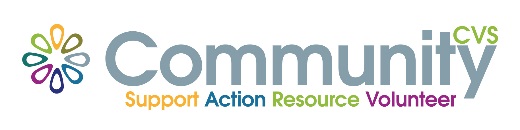 To make a booking please email marselle.davies@communitycvs.org.uk or ring her on 01254 583957Mill Hill Community CentreMill Hill Community CentreDarwen Valley Community CentreDarwen Valley Community CentreBoulevard CentreBoulevard CentreAccrington Road Community CentreAccrington Road Community CentreMonday 01.02.16 9am – 12.30pmIntroduction to VolunteeringYasmin PatelMonday 04.04.16 9am – 12.30pmIntroduction to VolunteeringYasmin PatelWednesday 01.06.169am – 12.30pmIntroduction to VolunteeringYasmin PatelWednesday 07.09.169am – 12.30pmIntroduction to VolunteeringYasmin PatelWednesday 10.02.169am – 12.30pmConfidentiality & BoundariesBev LynnWednesday 13.04.169am – 12.30pmConfidentiality & BoundariesBev LynnWednesday 08.06.169am – 12.30pmConfidentiality & BoundariesBev LynnWednesday 14.09.169am – 12.30pmConfidentiality & BoundariesBev LynnWednesday17.02.16 9am – 12.30pmCommunication & Listening SkillsDawn HardmanWednesday20.04.16 9am – 12.30pmCommunication & Listening SkillsDawn HardmanWednesday 15.06.169am – 12.30pmCommunication & Listening SkillsDawn HardmanWednesday21.09.16 9am – 12.30pmCommunication & Listening SkillsDawn HardmanWednesday 24.02.169am – 12.30pmMentoring & BefriendingJay RatcliffeWednesday 27.04.169am – 12.30pmMentoring & BefriendingJay RatcliffeWednesday 22.06.169am – 12.30pmMentoring & BefriendingJay RatcliffeWednesday 28.09.169am – 12.30pmMentoring & BefriendingJay RatcliffeMonday 07.03.16 9am – 12.30pmIntroduction to VolunteeringYasmin PatelWednesday 04.05.16 9am – 12.30pmEquality & Diversity Donna TalbotWednesday 29.06.169am – 12.30pmEquality & Diversity Donna TalbotMonday 03.10.169am – 12.30pmIntroduction to VolunteeringYasmin PatelWednesday 02.03.16 9am – 12.30pmEquality & Diversity Donna TalbotMonday 09.05.16 9am – 12.30pmIntroduction to VolunteeringYasmin PatelMonday 04.07.16 9am – 12.30pmIntroduction to VolunteeringYasmin PatelWednesday 05.10.169am-12.30pmEquality & Diversity Donna TalbotWednesday 09.03.169am-12.30pmDealing with Difficult BehaviourJay RatcliffeWednesday 11.05.169am-12.30pmDealing with Difficult BehaviourJay RatcliffeWednesday 06.07.169am-12.30pmDealing with Difficult BehaviourJay RatcliffeWednesday 12.10.169am-12.30pmDealing with Difficult BehaviourJay RatcliffeWednesday 16.03.169am-12.30pmWorking SafelySteve FodenWednesday 18.05.169am-12.30pmWorking SafelySteve FodenThursday 14.07.169am – 12.30pmWorking SafelySteve FodenWednesday 19.10.16 9 am-12.30pmWorking SafelySteve FodenWednesday 23.03.16 9 am-12.30pmEmployabilityDenise HayhurstWednesday 25.05.16 9 am-12.30pmEmployabilityDenise HayhurstWednesday 20.07.16 9 am-12.30pmEmployabilityDenise HayhurstWednesday 26.10.16 9 am-12.30pmEmployabilityDenise Hayhurst